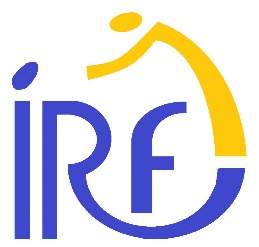 Grille 7e Agent Médico-SocialFormation commune 7e AMSReligions / Morale / Philosophie & CitoyennetéPhilosophie & CitoyennetéFrançaisFormation sociale et économiqueFormation scientifiqueEducation physique11422212PFormation optionnelle Techniques d’accueilApproche des institutions médico-socialesDéontologieBureautiqueStages 4214718PActivités au choixLangue Moderne : néerlandais4Total34P